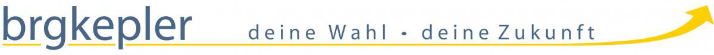 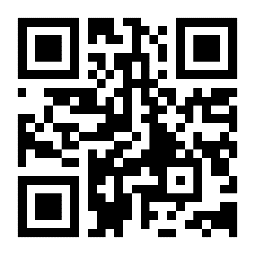 BRG KeplerKeplerstraße 1, 8020 GrazTel.: +43 5 0248 008E-Mail: s601106@bildung.gv.at https://www.brgkepler.atVirtuelle Schulführung für  Volksschulkinder:Besuchen Sie unser Schulhaus virtuell und lernen Sie die Fächer des Keplergymnasiums kennen!https://brgkepler.net/virtueller_tag_der_offenen_tuerTag der offenen Tür:Sa, 11. 11. 2023,09:00 - 12:30 UhrSchnuppertage:Eine Online-Anmeldung wird ab November über die Schulhomepage möglich sein.Anmeldung für die 1. Klasse (5. Schulstufe):26.02. bis 08.03.2024Eine Terminreservierung für die Anmeldung wird auf der Schulhomepage ab 09.01.2023 verfügbar sein.Anmeldung für höhere Klassen:Bitte nehmen Sie diesbezüglich Kontakt mit der Direktion auf: franz.riegler@bildung.gv.at BRG KeplerKeplerstraße 1, 8020 GrazTel.: +43 5 0248 008E-Mail: s601106@bildung.gv.at https://www.brgkepler.atVirtuelle Schulführung für  Volksschulkinder:Besuchen Sie unser Schulhaus virtuell und lernen Sie die Fächer des Keplergymnasiums kennen!https://brgkepler.net/virtueller_tag_der_offenen_tuerTag der offenen Tür:Sa, 11. 11. 2023,09:00 - 12:30 UhrSchnuppertage:Eine Online-Anmeldung wird ab November über die Schulhomepage möglich sein.Anmeldung für die 1. Klasse (5. Schulstufe):26.02. bis 08.03.2024Eine Terminreservierung für die Anmeldung wird auf der Schulhomepage ab 09.01.2023 verfügbar sein.Anmeldung für höhere Klassen:Bitte nehmen Sie diesbezüglich Kontakt mit der Direktion auf: franz.riegler@bildung.gv.at BRG KeplerKeplerstraße 1, 8020 GrazTel.: +43 5 0248 008E-Mail: s601106@bildung.gv.at https://www.brgkepler.atVirtuelle Schulführung für  Volksschulkinder:Besuchen Sie unser Schulhaus virtuell und lernen Sie die Fächer des Keplergymnasiums kennen!https://brgkepler.net/virtueller_tag_der_offenen_tuerTag der offenen Tür:Sa, 11. 11. 2023,09:00 - 12:30 UhrSchnuppertage:Eine Online-Anmeldung wird ab November über die Schulhomepage möglich sein.Anmeldung für die 1. Klasse (5. Schulstufe):26.02. bis 08.03.2024Eine Terminreservierung für die Anmeldung wird auf der Schulhomepage ab 09.01.2023 verfügbar sein.Anmeldung für höhere Klassen:Bitte nehmen Sie diesbezüglich Kontakt mit der Direktion auf: franz.riegler@bildung.gv.at 